Bijlage A – InformatiebriefInformatiebrief 
Praktijkgericht onderzoek naar de ervaringen van Perflectie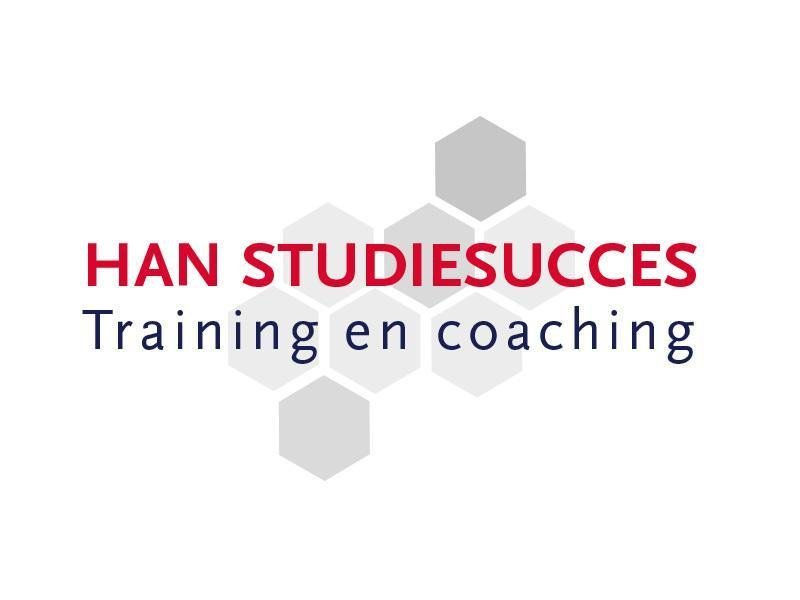 Beste student,Begin maart ben je van start gegaan met het traject Perflectie. Een online platform dat helpt bij het realiseren van blijvende gedragsverandering. De afgelopen maand ben je al aan de slag gegaan met je persoonlijke leerdoel. Het traject zal in totaal 3 maanden duren. Zoals je weet loopt parallel aan de helft van deze periode een praktijkgericht onderzoek. In deze brief willen we je informeren over je deelname aan het onderzoek.	Je deelname is vrijwillig. Tijdens het onderzoek ben je te allen tijde vrij om van je deelname af te zien. Hiervoor hoef je geen verantwoording af te leggen bij de onderzoeker. Dit heeft geen consequenties voor de deelname aan het traject van Perflectie.	In de vorige informatiebrief is al het een en ander kort toegelicht over het onderzoek. Via deze informatiebrief willen we je op de hoogte stellen van de ins en outs van het aankomende tweede meetmoment.
Lees de informatie rustig door. Heb je na het lezen nog vragen, stel ze dan gerust!
Wat is het doel van het onderzoek?
Een samenwerking tussen HAN Studiesucces-Training en coaching en HAN Academy heeft geleid tot het project leren door te doen. Zij willen hun variatie in leervormen/diensten uitbreiden voor zowel medewerkers als studenten. Een deel van het project bestaat uit het traject van Perflectie. Het doel van het onderzoek is het in kaart brengen van de opgedane ervaringen van Perflectie en inzicht krijgen in wat heeft bijgedragen aan jouw ontwikkeling.Hoe wordt het onderzoek uitgevoerd?
De onderzoeksopzet ziet er als volgt uit:Fase 1: Tijdens de kick-off heb je een eerste korte vragenlijst ingevuld. Deze vragenlijst stond in het teken van jouw beginpunt en wat je verwachtingen waren bij aanvang van het traject.Fase 2: Na ongeveer anderhalve maand na aanvang van het traject vindt de tussenmeting plaats. Deze tussenmeting bestaat uit twee delen: een vragenlijst en een interview. Het interview zal opgenomen worden met een videocamera.
Het contactmoment neemt ongeveer een uur in beslag. De onderzoeker neemt contact met je op voor het plannen van een datum, tijdstip en locatie. Hierbij wordt zo veel mogelijk rekening gehouden met jouw wensen.Wat gebeurt er als het onderzoek is afgelopen?
De onderzoeksgegevens worden verzameld en anoniem verwerkt. Ben je benieuwd naar de resultaten dan kun je contact opnemen met de onderzoeker.Wat gebeurt er met je gegevens? 
Tijdens de kick-off heb je de toestemmingsverklaring ondertekend. Hierbij heb je toestemming gegeven voor het verzamelen, bewaren en inzien van persoonsgegevens. De verzamelde onderzoeksgegevens worden gecodeerd. Dit betekent dat alleen de onderzoeker toegang heeft tot je gegevens. Je geeft alleen toestemming voor gebruik van je gegevens voor dit onderzoek. De geanonimiseerde onderzoeksgegevens worden tot 10 jaar na dit onderzoek opgeslagen bij de HAN.Wil je verder nog iets weten?
We hopen je hierbij voldoende geïnformeerd te hebben over het onderzoek. Mocht je nog aanvullende vragen hebben, dan kun je contact opnemen met de onderzoeker.Met vriendelijke groet,Anne Roseboom
Toegepaste Psychologie student i.o.
BC.Roseboom@student.han.nl Bijlage B – Informed ConsentToestemmingsverklaring deelname onderzoek “Onderzoek naar ervaringen van Perflectie” 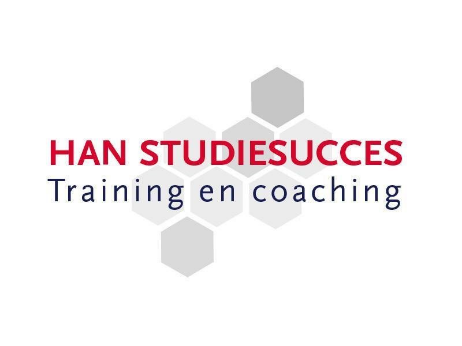 Ik geef toestemming voor deelname aan het onderzoekIk kies er zelf voor om mee te doen met dit onderzoek.Ik mag te allen tijde stoppen met het onderzoek. Ik hoef hiervoor geen verantwoording af te leggen.De onderzoeker heeft mij duidelijk uitgelegd waar het onderzoek over gaat en wat meedoen met het onderzoek voor mij betekent.  Mijn vragen zijn door de onderzoeker goed beantwoord.Als ik nog vragen heb over het onderzoek, zal de onderzoeker die beantwoorden.Er mogen WEL/GEEN* geluidsopnamen/beeldopnamen* gemaakt worden. Deze opname wordt alleen gebruikt om precies op te kunnen schrijven wat ik gezegd heb. Als het onderzoek klaar is wordt de opname gewist.Ik ben op de hoogte dat mijn geanonimiseerde onderzoeksgegevens tot 10 jaar na dit onderzoek opgeslagen liggen bij de HAN.De onderzoeker zal mijn naam niet noemen als zij vertelt aan anderen over het onderzoek.De onderzoeker zal mijn naam niet noemen in het verslag dat zij schrijft over het onderzoek.*doorstrepen wat niet van toepassing is.Datum:Naam deelnemer:Handtekening:Naam onderzoeker:Handtekening:Bijlage C – Vragenlijst meetmoment 1Vragenlijst - Start traject PerflectieRespondent:..............................Datum:.......................................
Je bent zojuist van start gegaan met het traject Perflectie. Deze start willen we voor het onderzoek graag in kaart brengen. We willen een indruk krijgen van jouw beginpunt en wat verwachtingen zijn bij aanvang van het traject. De vragenlijst bestaat uit 11 vragen. Het invullen duurt ongeveer 10 minuten. De antwoorden worden alleen gebruikt voor de onderzoeksdoeleinden. Hierbij wordt je anonimiteit gewaarborgd.
Vraag 1a – Begindoel
Op een schaal van 0 tot 10, waarbij de 0 staat voor “het niet behalen van het doel” en de 10 voor ”het behalen van het doel”, waar sta je op dit moment t.o.v. je persoonlijke leerdoel? 
[Geef dit aan op de onderstaande tijdlijn] 0               1               2               3               4               5               6               7               8               9              10
Vraag 1b - Uitleg 
Wat maakt dat je dit cijfer hebt gekozen, leg hieronder uit: 
………………………………………………………………………………………………………………
………………………………………………………………………………………………………………
………………………………………………………………………………………………………………
………………………………………………………………………………………………………………
………………………………………………………………………………………………………………

Vraag 2 - Belang doel
Op een schaal van 0 tot 10, waarbij de 0 staat voor “niet belangrijk” en de 10 voor ”belangrijk”, hoe belangrijk is dit doel voor jou? 
[Geef dit aan op de onderstaande tijdlijn]  0               1               2               3               4               5               6               7               8               9              10

Vraag 3a – Einddoel
Op een schaal van 0 tot 10, waarbij de 0 staat voor “het niet behalen van het doel” en de 10 voor ”het behalen van het doel”, waar wil je dat je na 3 maanden staat t.o.v. je persoonlijke leerdoel? [Geef dit aan op de onderstaande tijdlijn]  0               1               2               3               4               5               6               7               8               9              10
Vraag 3b – Uitleg
Wat maakt dat je dit cijfer hebt gekozen, leg hieronder uit: 
………………………………………………………………………………………………………………
………………………………………………………………………………………………………………
………………………………………………………………………………………………………………
………………………………………………………………………………………………………………
………………………………………………………………………………………………………………
Vraag 4 – Vertrouwen
Op een schaal van 0 tot 10, waarbij de 0 staat voor “geen vertrouwen” en de 10 voor “vertrouwen”, hoeveel vertrouwen heb je op dit moment in het behalen van je persoonlijke doel? [Geef dit aan op de onderstaande tijdlijn]  0               1               2               3               4               5               6               7               8               9              10
Vraag 5a - Motivatie begin traject
Op een schaal van 0 tot 10, waarbij de 0 staat voor “niet gemotiveerd” en de 10 voor “gemotiveerd”, wat is je motivatie op dit moment om te starten met het traject Perflectie?
[Geef dit aan op de onderstaande tijdlijn]  0               1               2               3               4               5               6               7               8               9              10
Vraag 5b – Uitleg
Wat maakt dat je dit cijfer hebt gekozen, leg hieronder uit: 
………………………………………………………………………………………………………………
………………………………………………………………………………………………………………
………………………………………………………………………………………………………………
………………………………………………………………………………………………………………
………………………………………………………………………………………………………………Vraag 6 - Verwachtingen begin traject
Beschrijf hieronder kort en bondig met welke verwachtingen je dit traject van Perflectie start (denk bijvoorbeeld aan het hebben van een stok achter de deur of meer inzicht krijgen in je ontwikkeling):
………………………………………………………………………………………………………………
………………………………………………………………………………………………………………
………………………………………………………………………………………………………………
………………………………………………………………………………………………………………
………………………………………………………………………………………………………………
Vraag 7a - Tijdsbesteding Perflectie
Hoeveel uur per week wil je gaan besteden aan Perflectie?
………………………………………………………………………………………………………………Vraag 7b - Tijdsbesteding Perflectie
Wat houdt dit concreet in per dag in tijd (in minuten)?
………………………………………………………………………………………………………………Dit was de laatste vraag, bedankt voor het invullen! Als er vragen zijn of je bent benieuwd naar de uitkomsten van het onderzoek, kun je mailen naar: BC.Roseboom@student.han.nl Bijlage D – Interview guide meetmoment 2
TussenmetingWelkom bij de tweede meting van het onderzoek. Vandaag staat in het teken van het in kaart brengen van jouw ervaringen met het traject Perflectie tot nu toe. We gaan hierbij kijken naar je algemene indruk, verloop van het traject, werkende en niet werkende factoren en zijn tot slot benieuwd naar welk advies je geeft t.o.v. de inzetbaarheid van het traject Perflectie. Dit doen we a.d.h.v. het behandelen van 3 onderdelen. Ik zal straks per onderdeel toelichten wat het inhoudt.  
De duur bedraagt ongeveer een uur. De antwoorden worden alleen gebruikt voor de onderzoeksdoeleinden. Hierbij wordt je anonimiteit gewaarborgd. Het moment wordt opgenomen met camera, zodat ik het na afloop terug kan kijken. Deze beelden worden niet gedeeld met derden en na afloop van het onderzoek vernietigd. Heb je nog vragen voordat we van start gaan?Deel 1 – Interview Tijdens dit onderdeel staan we stil bij jouw ervaringen met het traject Perflectie. Deze ervaringen worden door jou vertaald naar elementen die beschrijven wat Perflectie voor jou inhoudt. Ook staan we stil bij de werkende en niet werkende factoren van het traject. Beginvraag: 	Hoe heb je het traject Perflectie tot nu toe ervaren?
Hierop doorvragen.Korte terugblik op begin 
[intentie van deelname aan het traject inzichtelijk krijgen + waar wordt Perflectie door de deelnemer voor ingezet]Met welke reden ben je begonnen aan het traject Perflectie?In hoeverre heeft Perflectie hierbij tot nu toe geholpen?Wat hoop je dat het traject je de aankomende anderhalve maand nog gaat brengen?Algemeen in kaart brengen van het trajectBenoem 5 woorden die voor jou de inhoud van Perflectie beschrijven.Wat zijn volgens jou de werkende elementen van Perflectie?Wat werkte er niet? Waar liep je op dat moment tegenaan?Gericht vragen naar de verschillende elementen: persoonlijk doel, motivatie, haalbare stappen, uitdagende momenten, anderen betrekken, meten en reflecteren
[alleen die elementen aan bod laten komen die de deelnemer zelf nog niet heeft benoemd]Wat vond je van het onderdeel …?Wat werkte daarin wel voor jou?Wat werkte daarbij niet voor jou?Tot slot: Heb je nog aanvulling op hetgeen we nu besproken hebben?Deel 2 – VragenlijstTijdens de kick-off van het traject Perflectie heb je een korte vragenlijst ingevuld, waarbij je jouw beginpunt voor ons hebt geschetst en hebt aangegeven met welke verwachtingen je het traject bent gestart. Vandaag gaan we dezelfde vragenlijst doorlopen. We zijn benieuwd naar hoe het je tot nu toe is vergaan. De vragenlijst is gepersonaliseerd, zodat je weet wat je de vorige keer voor antwoord hebt gegeven. Na het beantwoorden van de vraag ga je samen met mij in gesprek om je antwoord te kunnen toelichten. 

Vraag 1 – Persoonlijke doel
Aan het begin van het traject Perflectie heb je een persoonlijk doel opgesteld. Benoem hieronder je persoonlijke doel zoals je die aan het begin van het traject hebt opgesteld:
………………………………………………………………………………………………………………
………………………………………………………………………………………………………………
………………………………………………………………………………………………………………
………………………………………………………………………………………………………………
………………………………………………………………………………………………………………Is het bovenstaande doel nog steeds je doel? Omcirkel het antwoord dat voor jou van toepassing is:
Ja – ga naar vraag 2
Nee – Wat maakt dat je veranderd bent van doel? (Ga naar vraag 5a)Vraag 2 – Persoonlijke doel tussenmeting
Aan het begin van het traject Perflectie gaf je als beginpunt het cijfer … . Op een schaal van 0 tot 10, waarbij de 0 staat voor “het niet behalen van het doel” en de 10 voor ”het behalen van het doel”, waar sta je dan nu na ongeveer anderhalve maand t.o.v. je persoonlijke leerdoel? [Geef dit aan op de onderstaande tijdlijn]  0               1               2               3               4               5               6               7               8               9              10


Samen met onderzoeker in gesprek gaan:Wat maakt dat je dit cijfer hebt gekozen?
Doorvragen op gegeven antwoord indien nodig[Is er vooruitgang]Zo ja, waar schrijf je deze vooruitgang aan toe? Zo nee, wat maakt dat je geen vooruitgang hebt geboekt?; 
Welke factoren hebben hier invloed op gehad?Vraag 3 – Einddoel 
Aan het begin van het traject Perflectie gaf je als einddoel het cijfer … . Geldt dit cijfer nog steeds? Omcirkel het antwoord dat voor jou van toepassing is: ja / neeZo nee, geef op de onderstaande schaal van 0 tot 10 je cijfer aan. Waarbij de 0 staat voor “het niet behalen van het doel” en de 10 voor “het behalen van het doel”: 0               1               2               3               4               5               6               7               8               9              10
Samen met onderzoeker in gesprek gaan:
[Willen achterhalen of eventueel gestelde verwachtingen t.o.v. zichzelf en/of tegenover Perflectie te laag / goed / te hoog zijn gesteld]Wat maakt dat je dit cijfer (wederom) hebt gekozen?
Doorvragen op gegeven antwoord indien nodigVraag 4 – Belang doel
Aan het begin van het traject gaf je voor het belang van je doel het cijfer … . Geldt dit cijfer nog steeds? 
Omcirkel het antwoord dat voor jou van toepassing is: ja / neeZo nee, geef op de onderstaande schaal van 0 tot 10 je cijfer aan. Waarbij de 0 staat voor “niet belangrijk” en de 10 voor “belangrijk”: 0               1               2               3               4               5               6               7               8               9              10
Samen met onderzoeker in gesprek gaan:
[Hoe komt het dat de deelnemer wel / niet veranderd is van cijfer? Wat is op de (eventuele) verandering van toepassing geweest?]Wat maakt dat je dit cijfer (wederom) hebt gekozen?
Doorvragen op gegeven antwoord indien nodigGa na het beantwoorden van deze vraag naar vraag 8 
Vraag 5a – Formulering persoonlijke doel
Wat is je persoonlijke doel nu? Beschrijf je huidige doel hieronder:
………………………………………………………………………………………………………………
………………………………………………………………………………………………………………
………………………………………………………………………………………………………………
………………………………………………………………………………………………………………
………………………………………………………………………………………………………………Vraag 5b – Nieuw persoonlijke doel
Op een schaal van 0 tot 10, waarbij de 0 staat voor “het niet behalen van het doel” en de 10 voor ”het behalen van het doel”, waar sta je dan nu t.o.v. je nieuw gestelde persoonlijke doel? 
[Geef dit aan op de onderstaande tijdlijn] 0               1               2               3               4               5               6               7               8               9              10
Samen met onderzoeker in gesprek gaan:Wat maakt dat je dit cijfer hebt gekozen?
Doorvragen op gegeven antwoord indien nodigHeb je voor je gevoel vooruitgang geboekt in je persoonlijke doel? Zo ja, waar schrijf je deze vooruitgang aan toe?Zo nee, wat maakt dat je geen vooruitgang hebt geboekt? ; 
Welke factoren hebben hier invloed op gehad?Vraag 6 – Einddoel 
Op een schaal van 0 tot 10, waarbij de 0 staat voor “het niet behalen van het doel” en de 10 voor ”het behalen van het doel”, waar wil je dat je aan het eind van het traject staat t.o.v. je nieuw geformuleerde persoonlijke leerdoel? [Geef dit aan op de onderstaande tijdlijn]
 0               1               2               3               4               5               6               7               8               9              10
Samen met onderzoeker in gesprek gaan:Wat maakt dat je dit cijfer hebt gekozen?
Doorvragen op gegeven antwoord indien nodigVraag 7 – Belang doel
Op een schaal van 0 tot 10, waarbij de 0 staat voor “niet belangrijk” en de 10 voor ”belangrijk”, hoe belangrijk is dit doel voor jou? [Geef dit aan op de onderstaande tijdlijn] 0               1               2               3               4               5               6               7               8               9              10
Samen met onderzoeker in gesprek gaan:Wat maakt dat je dit cijfer hebt gekozen?
Doorvragen op gegeven antwoord indien nodigVraag 8 – Vertrouwen
Aan het begin van het traject Perflectie gaf je met het cijfer … de mate aan waarin je vertrouwen had in het behalen van je persoonlijke doel.Op een schaal van 0 tot 10, waarbij de 0 staat voor “geen vertrouwen” en de 10 voor “vertrouwen”, hoeveel vertrouwen heb je op dit moment in het behalen van je persoonlijke doel? 
[Geef dit aan op de onderstaande tijdlijn] 0               1               2               3               4               5               6               7               8               9              10
Samen met onderzoeker in gesprek gaan:Wat maakt dat je dit cijfer hebt gekozen?
Doorvragen op gegeven antwoord indien nodigIn hoeverre schrijf je de hoogte van het vertrouwen toe aan je eigen capaciteiten?In hoeverre ligt de hoogte van dit vertrouwen bij het traject Perflectie?Vraag 9 – Motivatie
Op een schaal van 0 tot 10, waarbij de 0 staat voor “niet gemotiveerd” en de 10 voor “gemotiveerd”, wat is je motivatie op dit moment m.b.t. je deelname aan het traject Perflectie? 
[Geef dit aan op de onderstaande tijdlijn] 0               1               2               3               4               5               6               7               8               9              10
Samen met onderzoeker in gesprek gaan:Wat maakt dat je dit cijfer hebt gekozen?
Doorvragen op gegeven antwoord indien nodigIs je motivatie gedurende het traject veranderd? Zo ja, wat was / waren deze verandering(en)? Waar schrijf je deze verandering(en) aan toe?Zo nee, wat maakt dat je motivatie onveranderd is gebleven?Vraag 10 – Verwachtingen traject 
Aan het begin van het traject stelde je de volgende verwachting(en):
Beschreven verwachting(en) zoals de deelnemer deze aan het begin heeft aangegevenSamen met onderzoeker in gesprek gaan:Is / zijn deze verwachting(en) uitgekomen? Waarom wel / niet?Wat zijn je verwachtingen voor de aanloop naar het einde van het traject?Vraag 11 – Tijdsbesteding Perflectie
Hoe vaak heb je de afgelopen week gebruik gemaakt van Perflectie?
(Uitgaande van maandag t/m zondag, met tijd in minuten)Samen met onderzoeker in gesprek gaan:Is dit een representatief beeld van je gemiddelde tijdsbesteding aan Perflectie gedurende het traject?Zo nee, wat maakt dat het deze week anders was? Wat is hiervan op invloed geweest?Aan welke activiteiten besteed je concreet je tijd, wanneer je met Perflectie bezig bent?Waren er momenten dat je je moeilijker aan Perflectie kon zetten? Zo ja, hoe zag zo’n moment er dan uit?Deel 3 – InterviewIn dit laatste onderdeel van het onderzoek staan we stil bij het advies dat je HAN Studiesucces Training en Coaching geeft m.b.t. de inzetbaarheid van Perflectie. Tevens zijn we benieuwd naar jouw kijk op het concept ‘leren door te doen’.Advies uitvragen Als je gevraagd zou worden voor deelname aan een soort gelijk traject, wat zou je antwoord dan zijn?
Doorvragen rondom het waaromWat raad je je medestudenten aan m.b.t. het gebruik van Perflectie?Wat is voor jou doorslaggevend in het wel / niet aanraden van het traject Perflectie bij HAN Studiesucces Training en coaching?Stel je bent coach van Perflectie wat zou je HAN Studiesucces Training en Coaching aanraden m.b.t. de inzetbaarheid bij je coachees?Wat zou je aanraden om te veranderen in het programma?Welke elementen zou je aanraden te behouden?Uitvragen rondom ‘leren door te doen’ Hoe heb je deze manier van leren, ‘leren door te doen’, ervaren?Wat werkte daarin wel?Wat werkte daarin niet?Hoe is het om zelfstandig aan je doelen te werken?Hoe was het voor jou om je eigen leerroute vorm te geven?Heeft deze manier van leren invloed gehad op het maken van de transfer in je eigen beroepspraktijk?In welke mate zou je het concept ‘leren door te doen’ terug willen zien in het nieuwe aanbod van HAN Studiesucces Training en coaching?Bijlage E – Screenshot analyse methode vragenlijst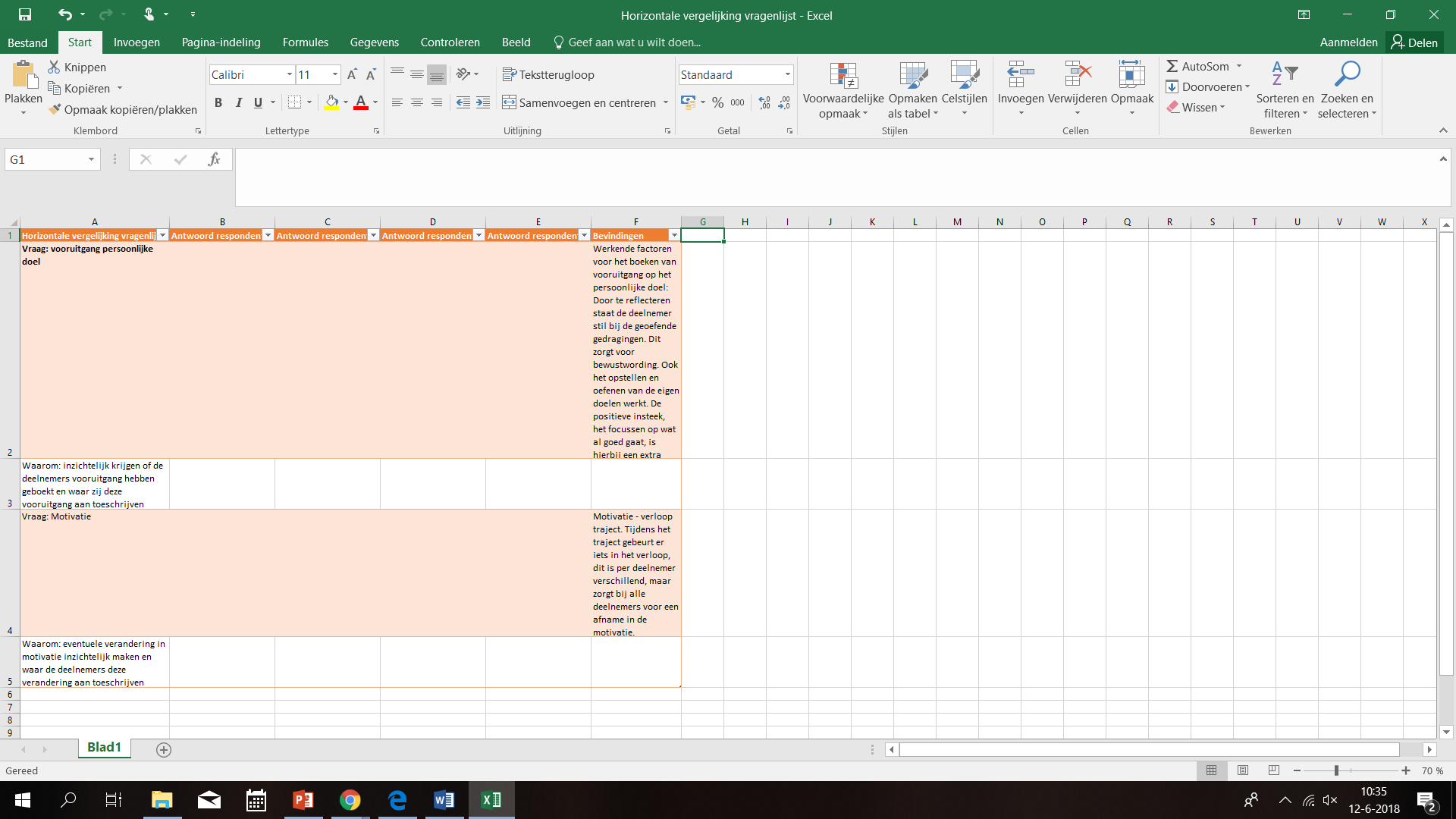 Bijlage F – Screenshot analyse methode interview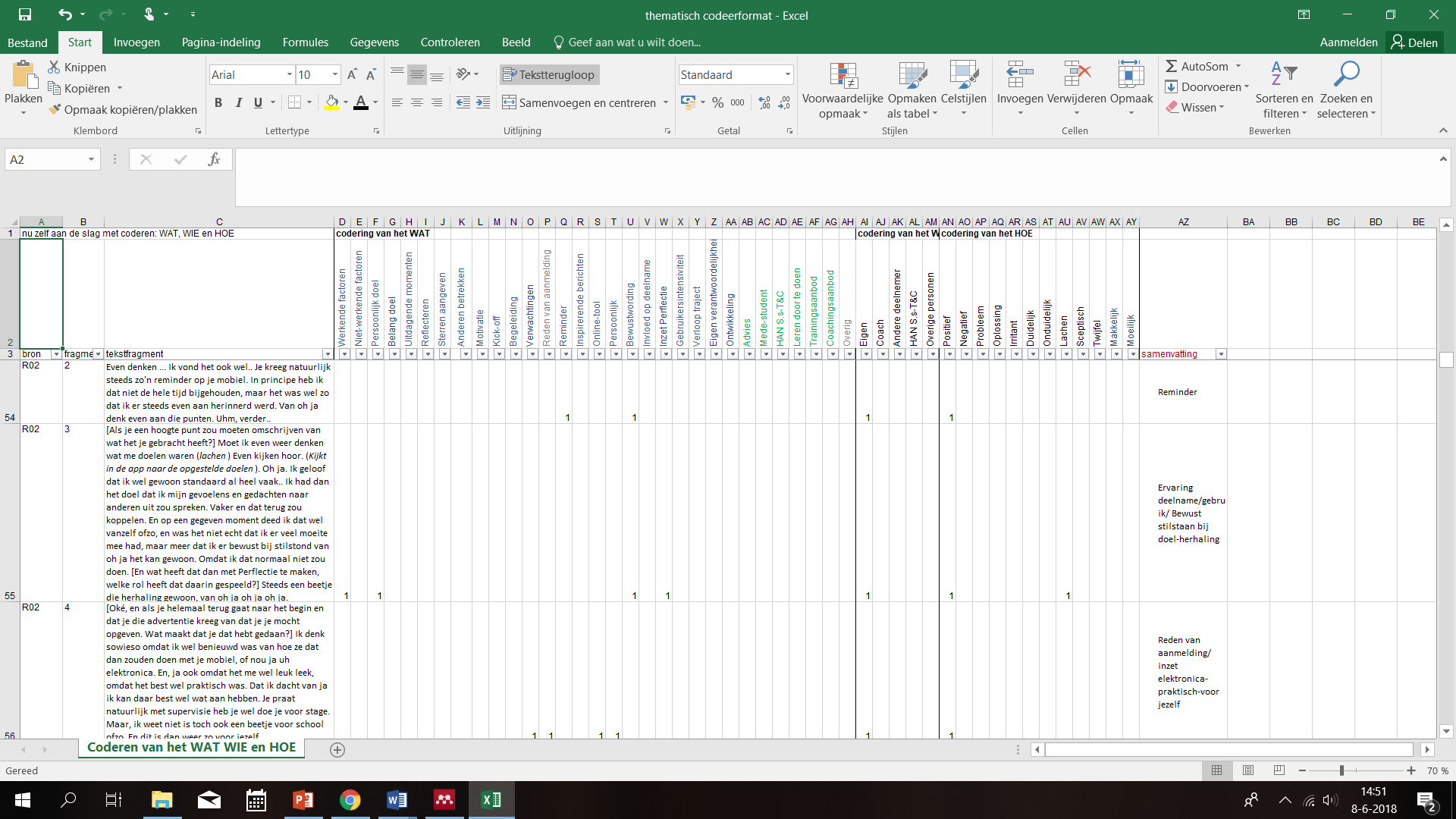 Bijlage G – PatroonanalyseDeelvraag 1: “Wat worden door de deelnemers als de werkende factoren van het traject Perflectie beschouwd?”Werkende factoren x Eigen x PositiefPersoonlijk doel x Eigen x PositiefReflecteren x Eigen x PositiefReflecteren x Sterren aangeven x Eigen x PositiefReflecteren x Bewustwording x Eigen x PositiefAnderen betrekken x Eigen x Positief Kick-off x Eigen x PositiefReminder x Eigen x Positief Online-tool x Eigen x Positief Verloop traject x Eigen x PositiefLeren door te doen x Eigen x Positief Deelvraag 2: “Wat zijn volgens de deelnemers de niet-werkende factoren van het traject Perflectie?”Niet-werkende factoren x Eigen x NegatiefPersoonlijk doel x Eigen x NegatiefBelang doel x Invloed op deelname x Eigen Reflecteren x Eigen x Negatief Anderen betrekken x Eigen x Negatief Motivatie x Eigen x NegatiefReminder x Eigen x NegatiefOnline-tool x Eigen x Negatief Invloed op deelname x Eigen x NegatiefVerloop traject x Eigen x NegatiefDeelvraag 3: “Welke aanpassingen dragen de deelnemers aan met betrekking tot de inzetbaarheid van blended learning dat past binnen het concept leren door te doen?”Niet-werkende factoren x Eigen x OplossingenAnderen betrekken x Eigen x Oplossingen Begeleiding x Eigen x Oplossingen Persoonlijk x Eigen x OplossingenInzet Perflectie x Eigen x OplossingenAdvies x Eigen x OplossingenDagMaandagDinsdagWoensdagDonderdagVrijdagZaterdagZondagAantal minuten
…….min
…….min
…….min
…….min
…….min
…….min
…….min